PLAN DE APOYOObservo la siguiente gráfica y de manera detallada y marco con una X la respuesta correcta.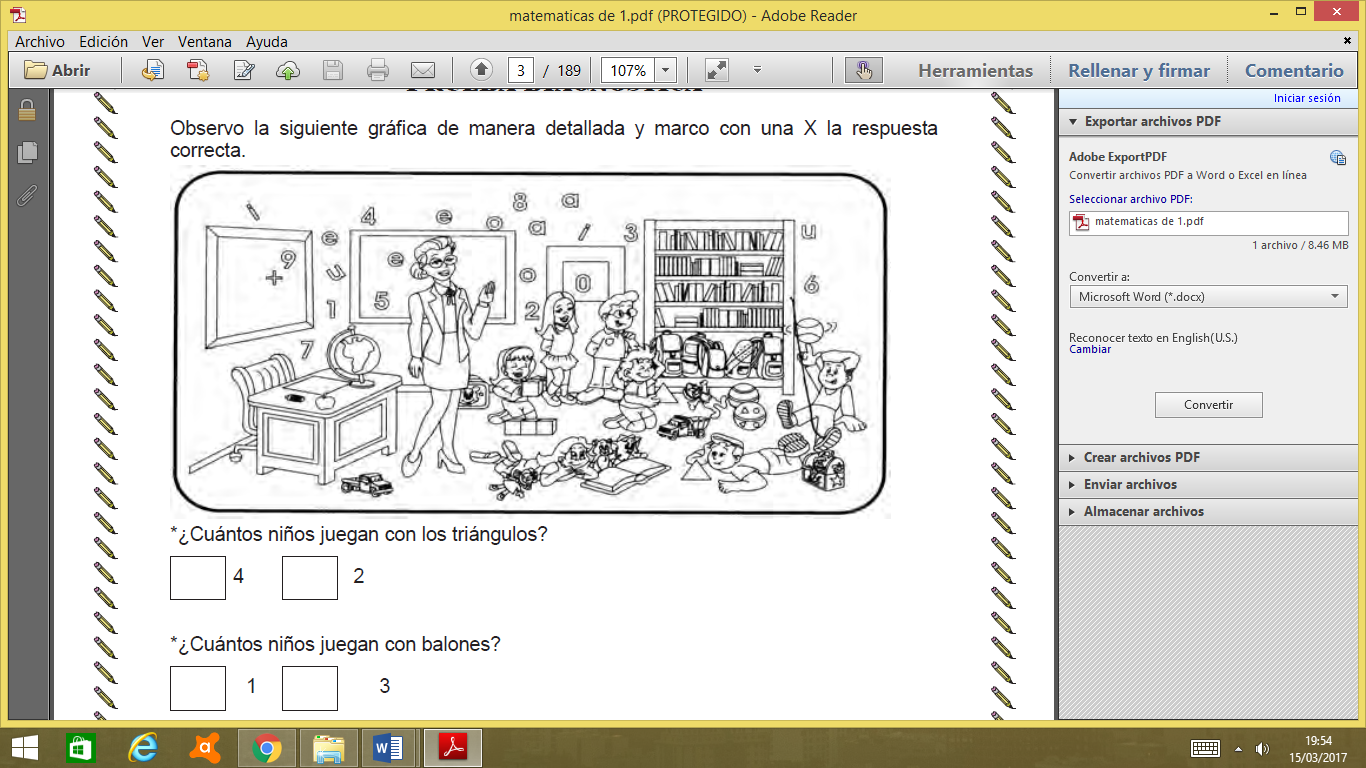 Cuántos niños juegan con triángulos?3- 5 – 4- 2 Cuántos libros hay en la biblioteca?Muchos ____  pocos _______Cuántos niños hay en el aula de clase?Miro la imagen y clasifico lo siguiente: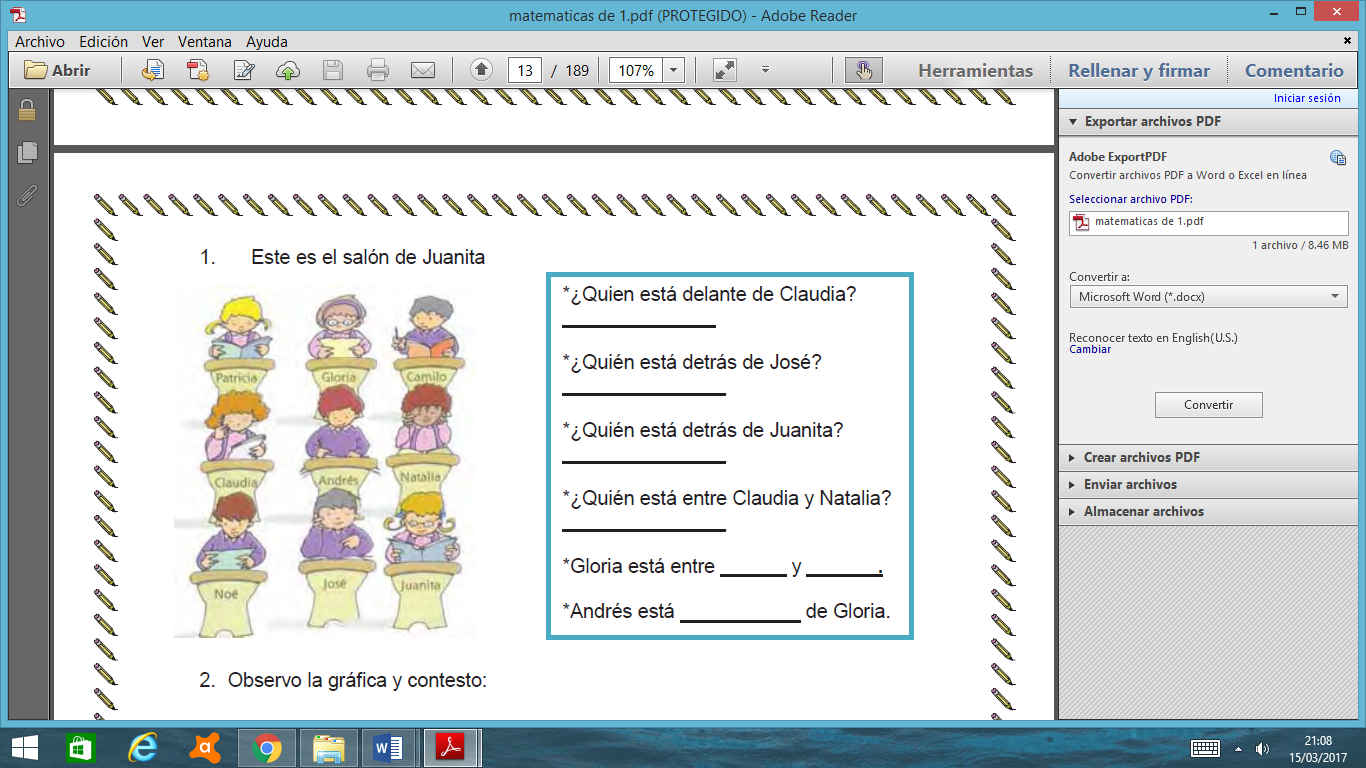 Cuento y encierro el número que corresponde.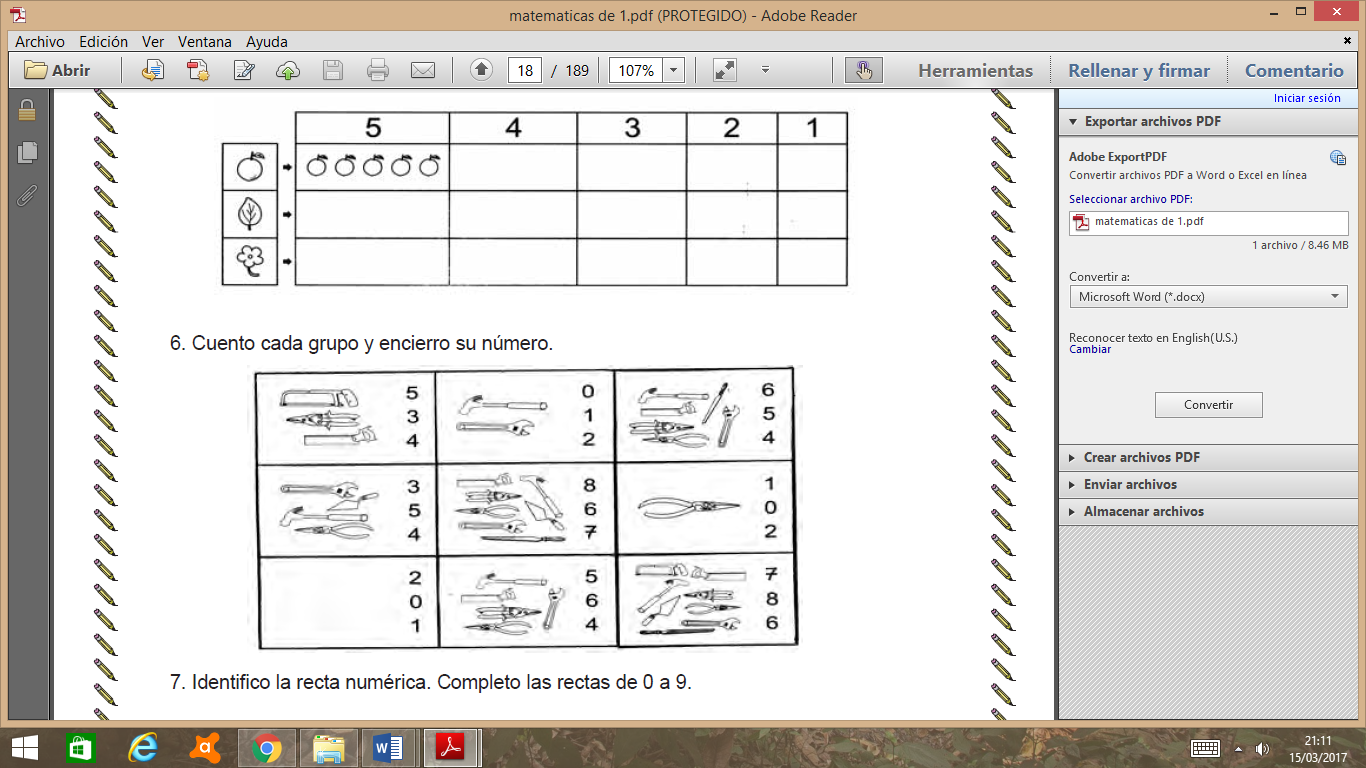 De cada imagen miro y encierro los números de los animales.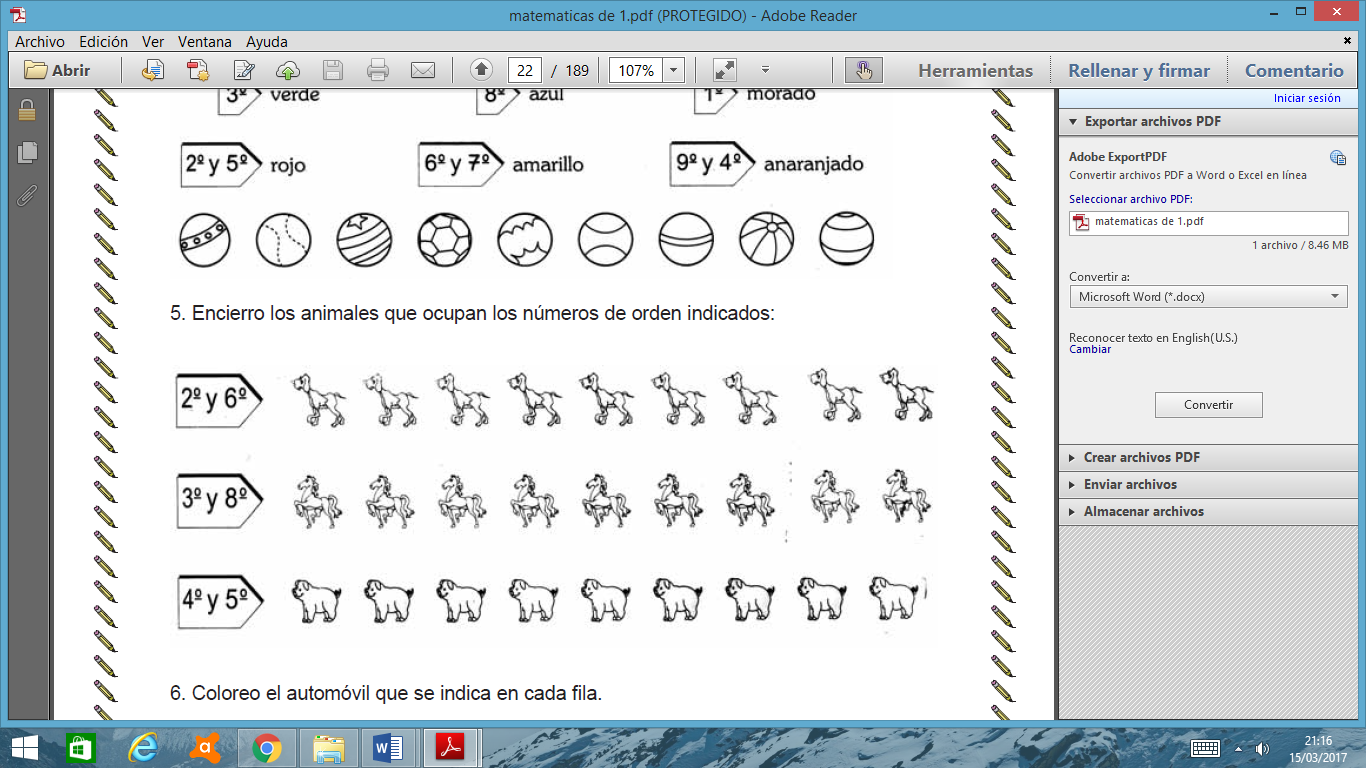 Relaciono con una línea cada resultado según el ejemplo.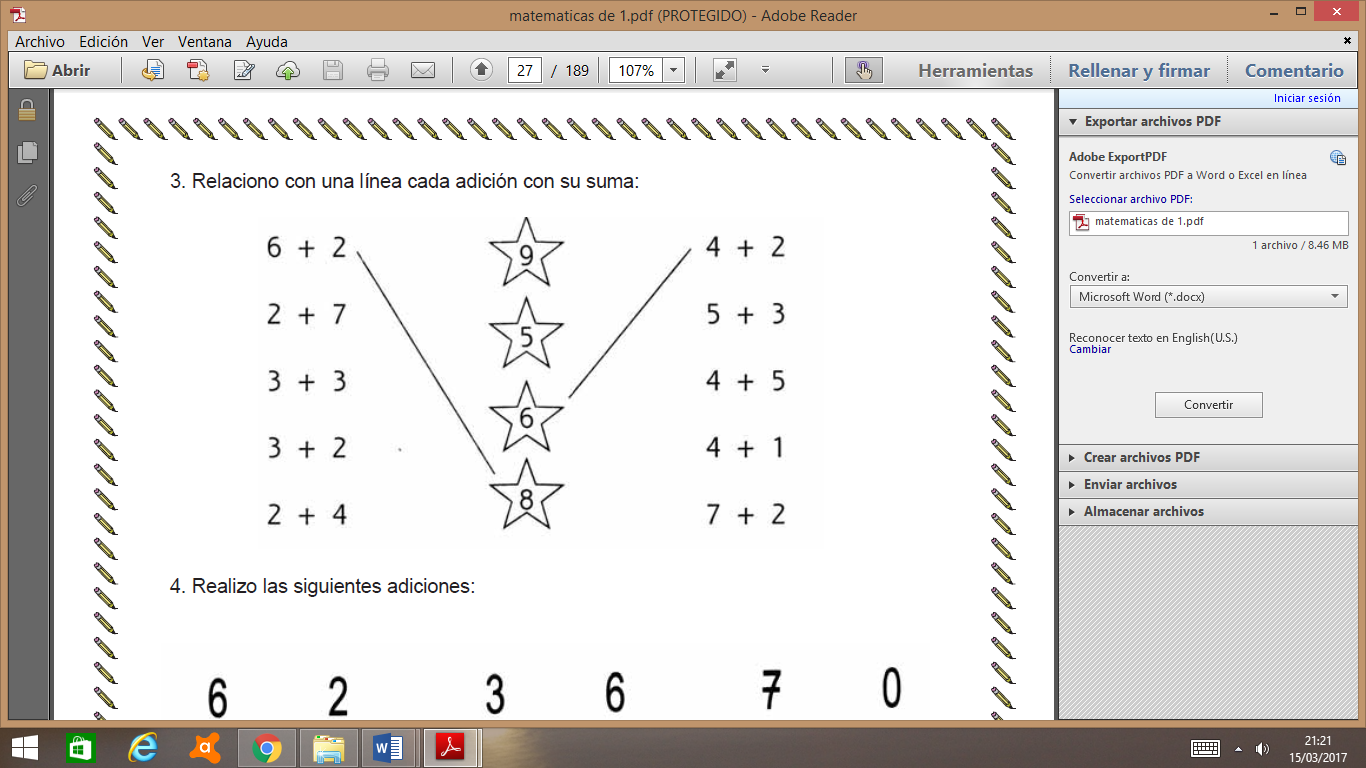 Observo la imagen y realizo las sumas según corresponda.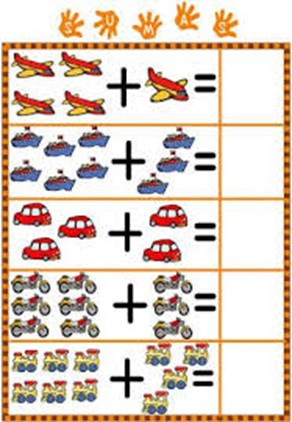 Miro la imagen y completo la historia.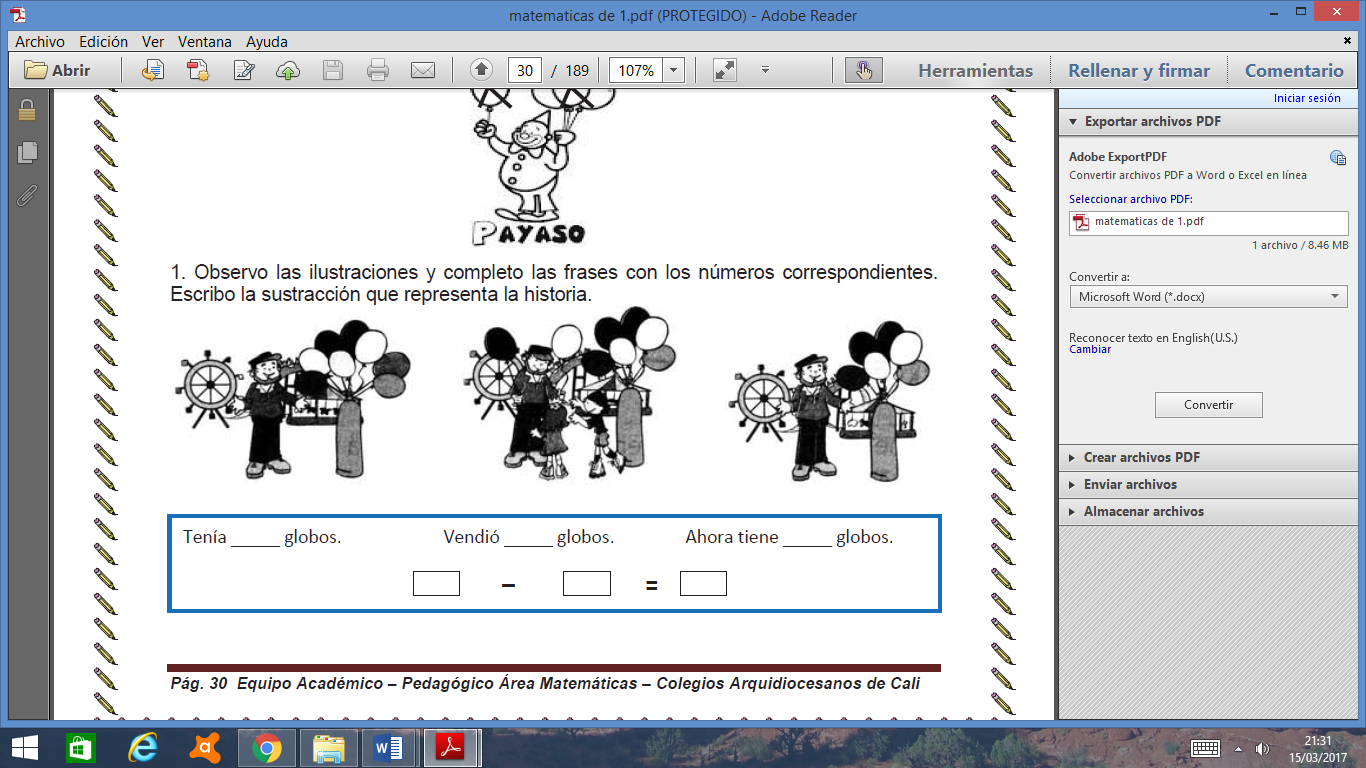 Coloreo según el número que corresponde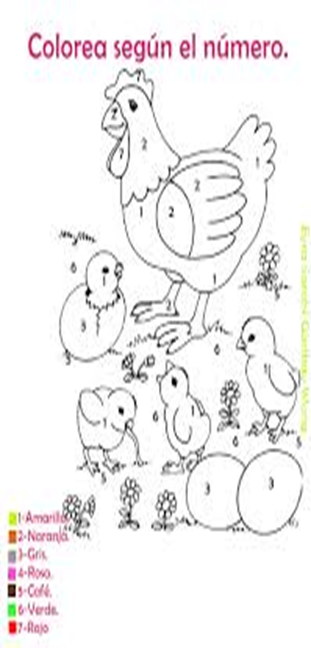 Observo la imagen y completo.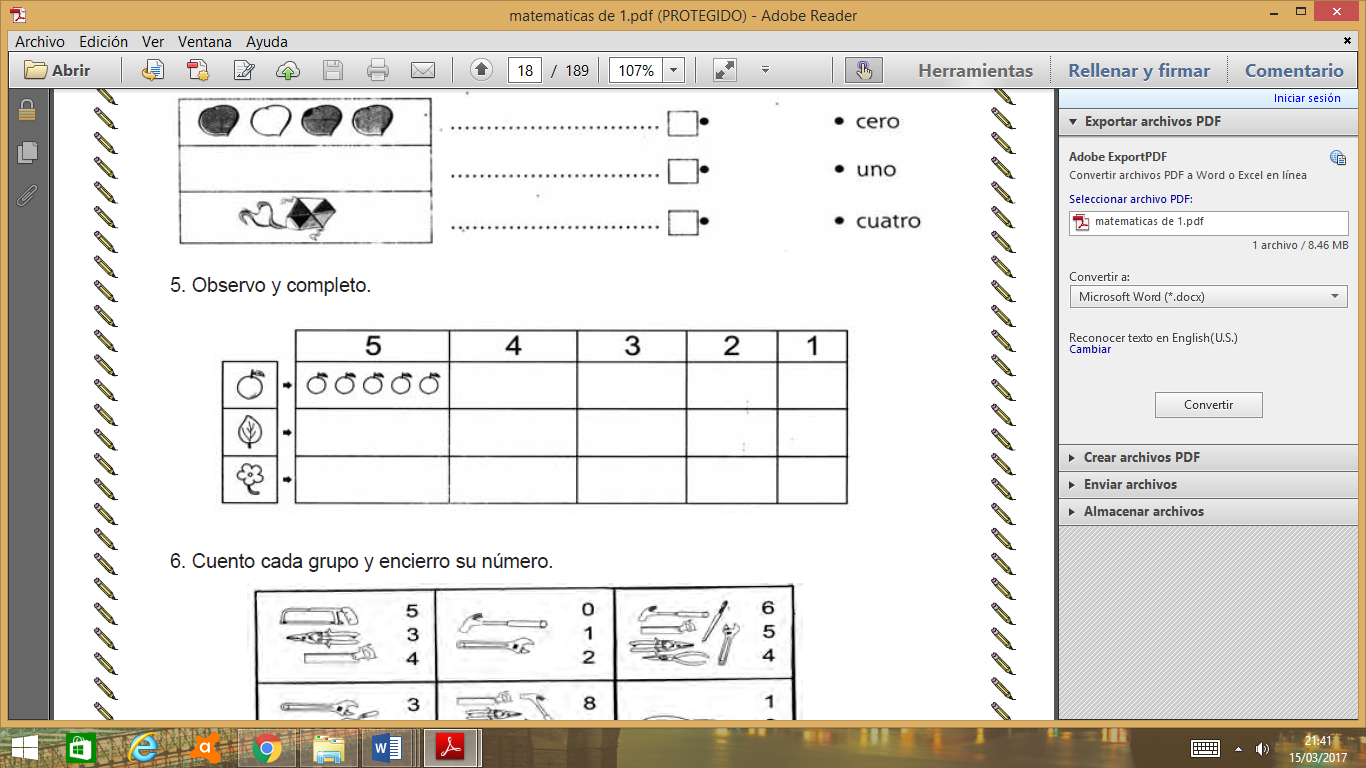 Dibujo y coloreo las figuras geométricas. Periodo 1Área MatemáticaDocente Eliana M.  OspinaEstudiante 